СОВЕТ ДЕПУТАТОВ муниципального образования ЧЕРКАСский сельсовет Саракташского района оренбургской области   третий созывР Е Ш Е Н И Е    Тридцать восьмого  заседания Совета депутатов                                             Черкасского сельсовета третьего созыва  25 декабря 2019 года                   с. Черкассы                                       № 197                                        Руководствуясь Градостроительным кодексом Российской Федерации (в редакции Федерального закона от 29.12.2017 № 455-ФЗ «О внесении изменений в Градостроительный кодекс Российской Федерации и отдельные законодательные акты Российской Федерации»), Федеральным законом  от 06.10.2003 № 131-ФЗ «Об общих принципах организации местного самоуправления в Российской Федерации», Уставом муниципального образования Черкасский сельсовет, Совет депутатов муниципального образования Черкасский сельсоветР Е Ш И Л:   Утвердить Правила землепользования и застройки муниципального образования Черкасский сельсовет Саракташского района Оренбургской области согласно приложению к настоящему решению.Считать утратившим силу решения Совета депутатов Черкасского сельсовета Саракташского района Оренбургской области «О внесении изменений в Правила землепользования и застройки муниципального образования Черкасский сельсовет Саракташского района Оренбургской области»  от 29.12.2016 № 67,  от 28.01.2019 № 157.3. Контроль за исполнением решения возложить на постоянную  комиссию по социально-экономическому развитию (Палачёв С.В.).4. Настоящее решение вступает в силу после дня его обнародования  и подлежит размещению на официальном сайте администрации муниципального образования Черкасский  сельсовет.Разослано:	постоянной комиссии, прокурору района, в Совет депутатов Саракташского района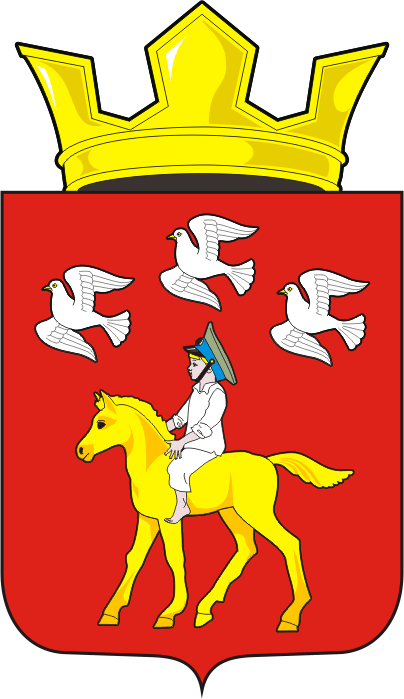 Об утверждении Правил землепользования и застройки муниципального образования Черкасский сельсовет Саракташского района Оренбургской областиПредседатель Совета депутатов сельсовета, Глава муниципального образования				            Т.В. Кучугурова.